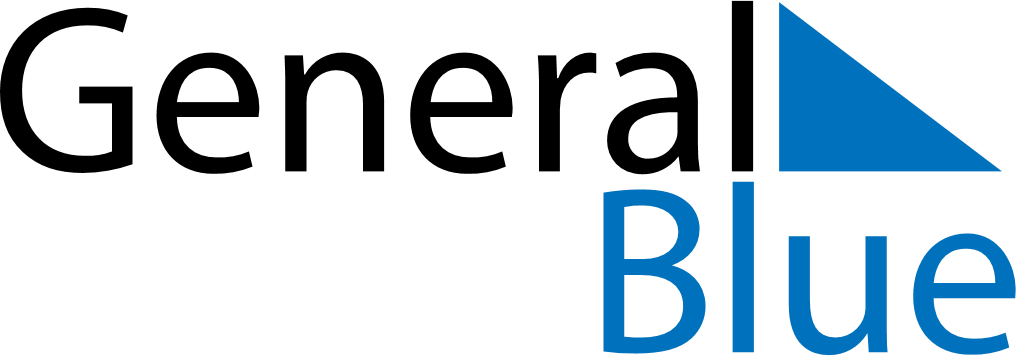 September 1788September 1788September 1788September 1788September 1788SundayMondayTuesdayWednesdayThursdayFridaySaturday123456789101112131415161718192021222324252627282930